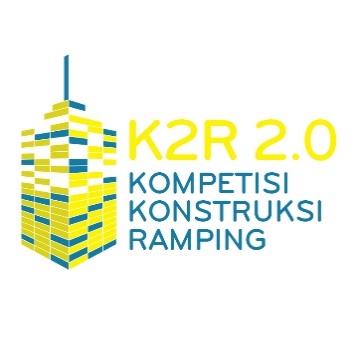 KOMPETISI KONSTRUKSI RAMPINGK2R 2.0Gedung CIBE ITB Lt-6, Jl. Ganesa No. 10 Bandung 40132FORM PENDAFTARAN K2R 2.0Nama Tim		: Perguruan Tinggi	: Alamat			: Nomor Telepon / Fax	: +62 Email			: Ketua Tim : Nama:      	NIM:   	Prodi: Anggota TimNama:  	NIM:  	Prodi: Nama:  	NIM:  	Prodi: Nama:  	NIM:  	Prodi: Nama:  	NIM:  	Prodi: Nama:  	NIM:  	Prodi: Nama:  	NIM:  	Prodi: Dosen pembimbingNama:	    	NIP/ NIK:     Fakultas: Biaya Pendaftaran Per Tim sebesar : Rp. 1.500.000 (satu juta lima ratus ribu rupiah)  ditransfer ke Bank BNI Perguruan Tinggi Bandung  Nomor rekening : 0454000060  Atas nama Ibu Ima Fatima paling lambat Kamis, 15 September 2017. Bukti Pembayaran dan formulir pendaftaran di email ke : imafatima@yahoo.com, nia_handayani@yahoo.com , buku panduan akan diberikan setelah melunasi pembayaran, Pendaftaran dan pembayaran paling lambat tanggal 15 September 2017.Ketua Tim,								Pembimbing,(TTD, Nama Jelas)							(TTD, Nama Jelas)